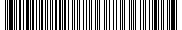 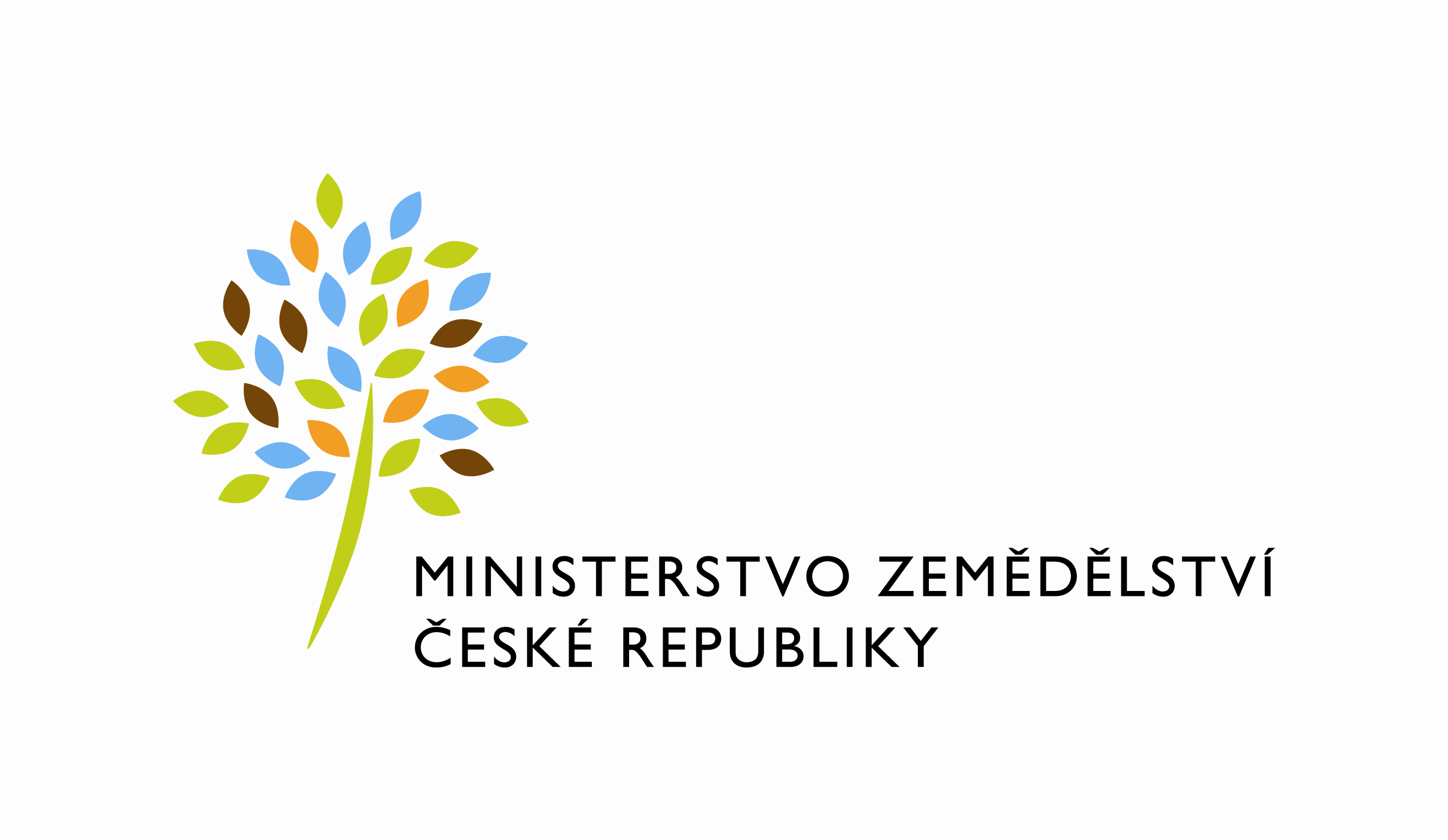  Požadavek na změnu (RfC) – Z35110a – věcné zadáníZákladní informaceStručný popis a odůvodnění požadavku2.1 Popis požadavkuPředmětem požadavku na změnu je začlenění opatření AEKO/EZ do aplikace pro přípravu jednotné žádosti. Implementace představuje:Naprogramování podmínek semaforuNaprogramování kontrol Naprogramování full-tankůSpecifické funkcionality týkající se AEKO/EZSoučástí řešení je zasílání dat do služby APA_PPZ2015. Požadované úpravy nemají dopad na strukturu služby.Odůvodnění požadované změny (legislativní změny, přínosy)Implementace je nutná z hlediska realizace SZP 2023+.Rizika nerealizaceNemožnost podávat žádosti na AEKO/EZ 2023.Podrobný popis požadavkuPožadavky na úpravu dílčí aplikace Předtisky JŽ – opatření EZ 2023+3.1.1 Vymezení titulů EZ 2023+Opatření EZ 2023+ představuje následující tituly zadané v centrálním číselníku SDBPodmínky zařazení do opatření nových závazků EZ 2023+3.1.2.1 Legislativní vymezeníŽadatel je evidován jako ekologický podnikatel.Minimální výměra zařazení 0,5 ha zemědělské půdy v součtu kultur T, G, R, S, V, C, P DPB jsou evidovány jako EZ/PO v LPIS.DPB není zařazen do EZ (staré závazky).DPB není zařazen do AEKO-IP (staré závazky).DPB nepožaduje zařazení/není zařazen do AEKO-IP (nové závazky). Od roku 2024 se bude umožňovat přechod z AEKO-IP (nové závazky) do EZ (nové závazky).Změny proti „starému“ EZ:Nově se nehodnotí „čistá“ ekologie tj. žadatel může mít souběh s DPB v konvenci.Nově se nezařazuje kultura J  – krajinotvorné sady a úhor USjednocení výpočtu intenzity chovu hosp. zvířat 0,3 podle nové SZP (zápočet jelenovitých, nové výjimky pro výpočet intenzity).Povinné údaje uváděné na DBP v rámci ŽOD:kultura (T, G, R, S, V, C, P)výměrarežim PO/EZv případě kultury R plodina a její výměrav případě kultury R titul PO/EZ-RBR, RJ, ROP, RTS, RVP, RZB (vazba na plodinu a seznamy plodin pro RZB, RBR a RVP, negativní seznam plodin u ROP) a jeho výměrav případě kultury R záměr pěstování ZNP, varianta ZNP a výměraIdentifikace příslušnosti DBP do PO/EZ v rámci ŽOD:DPB je označen PO, pokud je:v LPIS v režimu PO a do 31.12. zůstane v režimu PO a zároveň nemá v historii v n-3 více jak 50 % výměry v režimu EZ po dobu alespoň jednoho dne.DPB je označen EZ, pokud je:v LPIS v režimu EZ a do 31.12. zůstane v režimu EZ,v LPIS v režimu PO, ale do 31.12. dojde k změně na režim EZ,V LPIS v režimu PO a zároveň byl v tomto režimu veden kontinuálně předcházející dva roky nebo déle v případě kultur T, G, R,V LPIS v režimu PO a zároveň byl v tomto režimu veden kontinuálně předcházející tři roky nebo déle v případě kultur S, V, C,V LPIS v režimu PO a zároveň má v historii v n-3 více jako 50 % výměry v režimu EZ po dobu alespoň jednoho dne.Princip identifikace DPB do PO/EZ zůstává stejný jako ve starém EZ. Základní požadavky na aplikaciSemafor:Opatření EZ23 je zelené, pokud je žadatel veden v EZP a má alespoň 0,5 ha nezařazeného DPB s režimem EZ/PO do starého EZ anebo AEKO/IP, jinak červenýJednotlivé tituly jsou zelené, pokud existuje potenciální DPB, na kterém lze deklarovat příslušný titul (detailně u titulů)V semaforu se nijak neřeší souběh.Fulltank:Zařazení do opatření nového EZ23 proběhne automaticky při spuštění sady na DPB s režimem EZ/PO nezařazených do starého EZ anebo (N)AEKO/IP, tituly se nastaví dle pravidel nížePokud žadatel deklaruje do EZ23 manuálně DPB současně zařazený do starého EZ anebo (N)AEKO/IP nastaví se supertvrdá chyba.Zařazení proběhne na T, G, R, S, V, C, PZařazení do režimu EZ/PO proběhne v souladu s pravidly definovanými v SWK EZ (PZ589):Pro titul PO-XX nesmí v žádném dni předchozích 3 kalendářních let existovat překryv s režimem EZ větší nebo rovno 50% výměry hodnoceného DPB (zaokrouhleno na 2 des. místa). Pokud ANO, nastaví se titul EZ-XXDále se načtou a posuzují předci bez ohledu na uživatele v období 2, resp. 3 let bezprostředně předcházejících roku podání žádosti a na nich evidovaný režim EZ (nebo 3 roky pro tituly IS, OS, V a C, jinak 2 roky)Vyhodnotí překryv se všemi DPB v období zjištěného podle první odrážky a pokud na ploše deklarovaného DPB po celé toto období existoval pouze režim PO, nastaví se titul EZ-XXTitul PO-XX se deklaruje jen v případě, že na DPB je režim PO a samotný datum POOD na deklarovaném DPB spadá do roku N-2, N-1,N pro tituly IS,OS,V a C, resp. N-1 a N pro ostatní tituly.Ve všech ostatních případech se deklaruje titul EZ-XXPokud žadatel předeklaruje DPB do jiného režimu než určují výše uvedená pravidla, bude nastavena vážná chyba.Globální kontroly:Žadatel není evidován v EZP = vážnáŽadatel má zařazeno méně než 0,5 ha = supertvrdáŽadatel má nějaký DPB s kulturou T, G, R, S, V, C, = měkká, text: „Existuje souběh s konvencí na potenciálním DPB, prověřte zda je to požadovaný stav.“ Současně každý DPB v konvenci s příslušnou kulturou bude mít u sebe otazník k prověření požadovaného stavu režimu EZ.Podmínky jednotlivých titulů EZ 23+3.1.3.1 Titul PO/EZ-T DPB je způsobilý, pokud:Je evidována kultura T Je splněna minimální intenzitaMinimální intenzita:Minimální intenzita ekologických hospodářských zvířat 0,3 VDJ/ha Tmodif v každém dni kontrolního období 1.6. – 30.9.Přepočtové koeficienty na VDJ+-------------------------------------------------+--------------------------------------+|   Druh a kategorie hospodářských zvířat         | Koeficient přepočtu na velké dobytčí ||                                                 |                jednotky              | +-------------------------------------------------+--------------------------------------+| Skot ve věku nad 2 roky                         |                  1,00                || Skot ve věku nad 6 měsíců do 2 let včetně       |                  0,60                || Skot ve věku do 6 měsíců včetně                 |                  0,40                || Ovce ve věku nad 1 rok                          |                  0,15                || Kozy ve věku nad 1 rok                          |                  0,15                |          | Jelenovití v farmovém chovu ve věku nad 1 rok   |                  0,30                || Koně ve věku nad 6 měsíců                       |                  1,00                || Koně ve věku do 6 měsíců včetně                 |                  0,40                |+-------------------------------------------------+--------------------------------------+1 rok = 365 dní, 1 měsíc = 30 dní.U skotu a koní ve věku do 6 měsíců včetně se počítá stáří ode dne následujícího po dni narození.Započítávají se pouze zvířata stojící na hospodářství, které má ekologický statut (data poskytuje IZR ve view).Počty zvířat v kategoriích poskytuje služby IZR_KMD02 jako v současné aplikaci, nedochází ke změně.Za Tmodif se považují všechny DPB s kulturou T evidované na žadatele (tj. bez ohledu na režim EZ)  s výjimkou:DPB nacházejících se alespoň z 50 % v oblastech 1. a 2. zón chráněných krajinných území, maloplošných zvláště chráněných území, zón soustředěné péče národních parků (dříve 1. zóny národních parků), - stanovení těchto DPB je uvedeno v samostatné subkapitoleDPB zařazených v závazku AEKO (staré i nové závazky) jako B6-TPRL, B7-MODR a B8-CHRAS.Intenzita ve výši 0,3 VDJ/ha T bude počítána pro staré i nové závazky podle nové SZP.Srovnání s podmínkami starého EZ: V přepočtových koeficientech jsou nově Jelenovití ve farmovém chovu nad 1 rok (data poskytne standardně IZR ve službě IZR_KMD02, přičemž pro LPIS je ze strany IZR zajištěno, že daný druh chovaných zvířat je v režimu EZ/PO anebo KONV).Oproti starému EZ je jiná základna ha T, na kterou se intenzita rozpočítává. Nově zavedeny odpočty snižující základnu T = vyžaduje nový algoritmusDopady do aplikace pro titul EZ/PO-T:Semafor: je zelený, pokud existuje zařazený alespoň 1 DPB s kulturou T a příslušným režimem EZ a s současně je splněna podmínka min. intenzityje oranžový, pokud existuje zařazený alespoň 1 DPB s kulturou T a příslušným režimem EZ a s současně NENÍ splněna podmínka min. intenzityje červený pokud NEEXISTUJE zařazený alespoň 1 DPB s kulturou T a příslušným režimem EZ bez ohledu na intenzituKontroly:kontrola na plnění intenzity – jednostupňová – je nebo není splněna intenzita po zaokrouhlení na 2 DM. Pokud není, pak vážná chyba s uvedením konkrétní hodnotyžadatel deklaruje DPB s jinou kulturou než T – supertvrdá chyba3.1.3.2 Klasifikace DPB z hlediska „Započtení do minimální intenzity na TTP“ Podmínky klasifikace:DPB má kulturu T – na ostatních kulturách se nestanovujeHodnota NE se nastaví tehdy, pokud:DPB má alespoň 50% výměry s překryvem se sjednocenou plochou oblastí 1. a 2. zón chráněných krajinných území, maloplošných zvláště chráněných území a zón soustředěné péče národních parků (dříve 1. zóny národních parků), NEBODPB je zařazen do B6-TPRL, B7-MODR a B8-CHRAS (nové závazky AEKO a příslušné tituly B6,B7,B8 starého AEKO).V ostatních případech ANODopady do aplikace LPIS:Implementace atributu Započtení do minimální intenzity na TTP bude řešena v LPIS taktoVytvoření úlohy stanovující hodnotu ANO/NE pro zúčiňovaný DPB s kulturou T, pro ostatní kultury bude hodnota „-„ (nestanoveno)Prezentace na detailu DPB – záložka Podrobné, v rámci nové podsekce AEKO 2023+ Info. budou prezentovány tyto údaje:Započtení do minimální intenzity na TTP: ANO/NEZdrojové údaje:a. výměra překryvu se sjednocenou plochou oblastí 1. a 2. zón chráněných krajinných území, maloplošných zvláště chráněných území a zón soustředěné péče národních parkůb. podíl plochy výměry překryvu dle písm. a) na výměře DPB v %Historie údaje Nová vrstva v mapě – Započtení do minimální intenzity na TTP. Prezentace v mapě značkou přeškrtnutého zvířete v případě hodnoty NE, nepřeškrtnuté zvíře pro hodnotu ANO.Tisk – v rámci tisku 3b - Agroenvironmentální údaje 2023+ bude doplněn nový sloupec Započtení do minimální intenzity na TTP. Ve sloupci bude uvedeno ANO/NE.Bude doplněno do všech exportů, které obsahují dosavadní vhodnost k zatravnění (aby bylo totožné řešení pro všechny AEKO  údajeVe webových službách LPI_ATR01A, LPI_DDPX, LPI_GDPX budou data předávána v sekci AEKOUDAJE pomocí přidání nového kódů AEKOKOD – „POVINT“ – povinnost intenzity ANO/NE. Překryv se sjednocenou plochou oblastí 1. a 2. zón chráněných krajinných území, maloplošných zvláště chráněných území a zón soustředěné péče národních parků nebude v bodech 4-6 řešen.3.1.3.3 Tituly PO/EZ-RBR, RZB, ROP, RVP Pro tyto tituly platí následující podmínky způsobilosti:Kultura R + PZpůsobilá plodina dle číselníku plodinSplnění podmínky min. podílu zlepšujících netržních plodin (zlepšující plodiny jsou řešeny samostatnou kapitolou)Dopady do aplikace:Bude realizován přímý fulltank při spuštění sady na základě způsobilosti plodin. Pokud na DPB není zadána plodina, nedeklaruje se nikam. Při uložení plodiny se nastaví titul, pokud dosud nebyl žádný titul nastaven.Semafor: je zelený pro příslušný titul, pokud existuje zařazený alespoň 1 DPB s kulturou R a vhodnou plodinou; pokud není vhodná plodina, pak oranžový, jinak červenýKontroly:kontrola na splnění podmínky 20% - není-li splněna nastává vážná chybyžadatel deklaruje do příslušného titulu DPB bez způsobilé plodiny – vážná chybažadatel deklaruje DPB s jinou kulturou než R– supertvrdá chyba3.1.3.4 Tituly ZNPL/ZNPO/ZNPVL Podmínka zlepšujících netržních plodin:Nevztahuje se na žadatele, kde RBR, RZB, ROP a RVP je v součtu méně než 5 ha.Minimálně 20 % výměry RBR, RZB, ROP, RVP (nezapočítává se R-TS) pokryto jednoletými (varianta letní/ozimá=ZNPL/ZNPO) nebo víceletými zlepšujícími netržními plodinami (ZNPVL). Podmínka 20% bude implementována společně se starým a novým EZ, tj. v případě souběhu obou opatření se základna vypočítává i z titulů ROP, RZB starého EZ a pro staré i nové závazky se počítá shodně.Zlepšující netržní plodiny letní/ozimé – v NV uveden seznam plodin, které lze po sklizni hlavní plodiny pěstovat. V rámci ŽOD žadatel neuvádí plodinu, pouze volí ZNPL/ZNPO. (Pozor! Do této skupiny mohou spadat i víceleté zlepšující plodiny seté po sklizni hlavní plodiny.) Pro tento titul není nastavena způsobilost pro deklaraci v JŽ.Zlepšující netržní plodiny víceleté – v NV uveden seznam plodin, které lze jako hlavní plodiny započítat do ZNP (Pozor – nejde jen o pícniny, ale třeba i některé byliny!). Jedná se o klasické plodinové opatření, u kterého je kontrolována způsobilost plodin. Srovnání s podmínkami starého EZ: Principiálně se jedná o podmínku stejnou jako ve starém EZ. Základna pro výpočet 20 % je obdobná, kromě titulů RZB a ROP zahrnuje nově tituly RBR a RVP. Princip deklarace ZNPL a ZNPO je stejný. Princip deklarace ZNPVL by se měl ale upravit – fulltank všech plodin ze seznamu ZNPVL, který byl ve starém řešení, nebyl úplně vhodný. Navíc byly problémy s poddeklarací.Dopady do aplikace:Nově nebude realizován přímý fulltank, ale budou označeny příslušné pozemky s plodinami vhodnými pro deklaraci otazníkem. Pokud se na žadatele podmínka plnění ZNP vztahuje, bude opatření ZNP automaticky zaškrtnuto s nastavenou chybou, že podmínku nesplňuje.Semafor: je zelený pro ZNPL/ZNPO pokud existuje zařazený alespoň 1 DPB s kulturou R, jinak červenýje zelený pro ZNPVL, pokud existuje zařazený alespoň 1 DPB s kulturou R a vhodnou plodinou; pokud není vhodná plodina, pak oranžový, jinak červenýKontroly:žadatel deklaruje do ZNPVL DPB bez způsobilé plodiny – vážná chybažadatel deklaruje DPB s jinou kulturou než R do ZNP – supertvrdá chybaNa DPB vhodných k deklaraci ZNPVL bude upozornění, že je možné deklarovat do ZNPVLKontrola splnění 20% se bude počítat společně pro staré závazky i nové závazky (shodně s tím jak je to v roce 2022 pro EZ/NEZ)3.1.3.5 Titul PO/EZ R-TSDeklaraci tohoto titulu řeší samostatné PZ 699.Srovnání s podmínkami starého EZ: Tato funkcionalita je nová.3.1.3.6 Titul PO/EZ-IS/OSV rámci opatření PO/EZ - OS nedochází k žádné změně proti původnímu EZ.V rámci opatření PO/EZ - IS dochází ke změně proti původnímu EZ v oblasti deklarace produkčních ploch v rámci žádosti – nově budou deklarovány plochy jednotlivých dřevin bez nutnosti zákresu (má dopad do plnění služby APA_PPZ2015 – dřeviny odchází v atributu PLODINA).Řešení stromečku, fulltanku a chyb bude řešeno naprosto shodně jako v případě NEZ a veškerá funkcionalita bude 1:1 přenesena na EZ23+3.1.3.7 Nekombinovatelnost platebTituly PO/EZ nelze z hlediska platby kombinovat se závazky AEKO (staré i nové):Zatravňování orné půdy Zatravňování drah soustředěného odtokuBiopásy (pouze plocha biopásu)Ochrana čejky chocholatéDruhově bohaté pokrytí orné půdyTituly PO/EZ nelze z hlediska platby kombinovat s plochou ochranného pásu podél dřevin založených v rámci agrolesnických systémů na kultuře R a G (silvoorebné).Dotace PO/EZ nebude vyplácena na DPB, které se nachází na území hlavního města Prahy. Srovnání s podmínkami starého EZ: Nově je definována nekombinovatelnost v platbě vůči novému AEKO - opatření Druhově bohaté pokrytí orné půdy a ochrannému pásu dřevin v Agrolesnictví na kultuře R a G (silvoorebné).Dopady na aplikaci předtisků:V případě zjištění kombinovatelnosti bude nastavena chyba typu Upozornění: Z důvodu souběhu opatření EZ s jiným opatřením, které navzájem vylučuje duplicitní platbu, nebude dotace v rámci EZ na tento DPB vyplacena.3.2 Požadavky na úpravu dílčí aplikace Předtisky JŽ – opatření AEKO23+3.2.1 Vymezení opatření/titulů AEKO 2023+Opatření AEKO 2023+ představuje následující tituly zadané v centrálním číselníku SDB  s tím, že opatření K – VN (Omezení používání pesticidů v OPVZ na orné půdě) má nastavenou platnost od 1.1.2024 a bude se spouštět až v r. 2024.3.2.2 AEKOA Zatravňování orné půdy3.2.2.1 Podmínky zařazeníMinimální výměra zařazení 0,5 ha R v součtu za všechny tituly. Zařazují se celé DPB.DPB není zařazen do AEKO (staré závazky).DPB nepožaduje zařazení/není zařazen do AEKO (nové závazky). DPB nepožaduje zařazení/není zařazen do AgrolesnictvíDPB je vymezen jako vhodný k zařazení (viz kapitola níže)3.2.2.2 Vymezení vhodnosti zatravnění 2023+ v LPISPodmínky vymezení vhodnosti:DPB nemá v historii od 1.1.2015 kulturu TTP.DPB má kulturu R, U, G (v detailu DPB bude v případě kultur U a G uvedena poznámka, že DPB lze do opatření zařadit pokud v době podání žádosti bude mít kulturu R)Pro jednotlivé tituly platí následující podmínky:A1-BS:min. 50 % výměry DPB v ZOD nebo min. 50 % výměry DPB je vymezeno jako SEO/MEOA2-DS a A3-RS:min. 50 % výměry DPB se nachází v ZCHÚ, ochranném pásmu NP nebo Natura 2000, a zároveň min. 50 % výměry DPB v ZOD nebo min. 50 % výměry DPB je vymezeno jako SEO/MEO A4-BSV:DPB sousedí s útvarem povrchových vod (= nejmenší stanovená vzdálenost DPB od vody činí do 25 m včetně) nebo se min. 50 % výměry nachází v libovolném pásmu OPVZ/PHOA5-DSV a A6-RSVmin. 50 % výměry DPB v ZCHÚ, ochranném pásmu NP nebo Natura 2000, a zároveň DPB sousedí s útvarem povrchových vod (= nejmenší stanovená vzdálenost DPB od vody činí do 25 m včetně) nebo se min. 50 % výměry nachází v libovolném pásmu OPVZ/PHOA4-BSV, A5-DSV, A6-RSV – DPB podmínka min. 15 m zatravněné plochy(kontrola podmínky pouze při vstupu do opatření – nastavení kontroly min. šíře DPB na alespoň jedné kolmici od vodního toku v max. vzdálenosti 100 m od břehové čáry vodního toku).A7-INF – min. 50 % výměry DPB bude mít průnik s vrstvou infiltračních oblastí (nová vrstva, způsob implementace v samostatné subkapitole níže) A8-DSO – DPB s vymezenou dráhou soustředěného odtokuSrovnání s podmínkami starého AEKO Zatravňování orné půdy: Historie T se sleduje na DPB jen od 1.1.2015 (nesleduje se období 2004-2014).A1 až A6 a A8 kopírují současné nastavení titulů ve starém AEKO, přičemž A8 bylo ve starém AEKO bráno jako samostatné podopatření. A7 je zcela nový titul. Vazba na vrstvu infiltračních oblastí u titulu A7 je nová.Dopady do aplikace LPIS:Implementace vhodnosti pro zatravnění 2023+ v LPIS bude řešena takto:Vytvoření nové úlohy stanovující vhodnost pro zatravnění při zúčinění DPB nebo změně podkladových vrstev: Napočítává se vhodnost pro konkrétní titul. Součástí úlohy je napočtení přeryvu s vrstvou infiltračních oblastí. Součástí nápočtu vhodnosti pro tituly A4-BSV, A5-DSV, A6-RSV bude nově kontrola existence alespoň jedné úsečky kolmé na hranu vodního toku, která protíná hranici DPB ve vzdálenosti do 100 metrů od vodního toku a uvnitř DPB dosahuje nejméně 15 metrů délky.Prezentace na detailupro DPB – záložka podrobné, přidání nové podsekce AEKO 2023+ Info. V rámci ní bude prezentována struktura informací obdobně jako v letech 2015-2022 – tj. jak samotná vhodnost zatravnění, tak i zdrojové údaje, tak i historické údaje. Novým zdrojovým údajem je překryv s infiltrační oblastí. Kategorie vhodnosti nově budou obsahovat zkratku a název titulu.Nové vrstvy v mapě:Vhodnost k zatr. 2023+ (dosavadní vrstva bude přejmenována   Vhodnost k zatr. do 2022). Prezentace v mapě totožná.Infiltrační oblast – odlišná značka a zbarvení v mapě (bude dopřesněno dle možností zobrazení)Tisk – bude vytvořen tisk 3b - Agroenvironmentální údaje 2023 + (stávající tisk č. 3 bude tiskem 3a). Sloupce tisku totožné, s tím, že bude zrušen sloupec Vhodnost pro NAEKO. Ve sloupci Vhodnost k zatr. bude výčet titulů, pro který je DPB vhodný zkratkou.Bude doplněno do všech exportů, které obsahují existující vhodnost k zatravněníVe webových službách LPI_ATR01A, LPI_DDPX, LPI_GDPX budou data předávána v sekci AEKOUDAJE pomocí přidání nových kódů AEKOKOD – kódy budou odpovídat kódu titulu.3.2.2.3 Dopad do aplikace předtiskůNebude vytvářen nový sloupec, data deklarace/zařazení budou začleněná do sloupce AEKO zatravňování OP. Způsob řešení semaforu, fulltanku, chyb bude okopírován z existujícího opatření zatravnění 2015-2022 s tím, žebude zohledněna nová vhodnostbude zohledněn zákaz kombinovatelnosti s opatřeními starého AEKO, libovolného jiného opatření AEKO23+ a Agrolesnictví (v případě chyby bude stanovena SUPERTVRDÁ chyba)AEKOB Ošetřování extenzivních travních porostů3.2.3.1 Podmínky zařazeníMinimální výměra zařazení 2 ha T v součtu za všechny tituly. Zařazují se celé DPB.DPB není zařazen do AEKO (staré závazky).DPB nepožaduje zařazení/není zařazen do AEKO (nové závazky). Dílčí podmínky pro zařazení do titulů jsou:B1-ZAKL – min. 50 % výměry DPB ve volné krajině nebo min. 50 % výměry DPB v ZCHÚ, OP NP nebo Natura 2000 a zároveň vymezení ve vrstvě ENVIRO B2 až B11 - min. 50 % výměry DPB v ZCHÚ, OP NP nebo Natura 2000 a zároveň vymezení ve vrstvě ENVIRO B6 až B9 - min. 50 % výměry DPB ve volné krajině a zároveň vymezení ve vrstvě ENVIRO B12 - min. 50 % výměry DPB v CHKO Železné Hory a zároveň vymezení ve vrstvě ENVIROPozn: Související úpravy ENVIRO nejsou součástí tohoto PZ. Na DPB nebude stanovována explicitní vhodnost pro příslušný titul OTP, vychází se přímo z vymezené louky v ENVIRO.Srovnání s podmínkami starého AEKO Ošetřování travních porostů: Nový titul B10-MUP pouze pro prioritní oblasti (ZCHÚ, OP NP, N2000). Nový titul B12-VYSL pouze pro CHKO Železné Hory.Ve volné krajině je žadatel povinen defaultně volit titul B6-TPRL, B7-MODR, B8-CHRAS nebo B9-SSTV, pokud ho má na DPB vymezen. Na těchto DPB si nemůže zvolit B1-ZAKL. Pokud s vymezením nesouhlasí, musí požádat OOP o změnu ve vrstvě ENVIRO nebo nežádat o zařazení DPB.V prioritních oblastech může volit B1, jen pokud je vymezen v ENVIRO.3.2.3.2 Dopady do předtiskové aplikaceNebude vytvářen nový sloupec, data deklarace/zařazení budou začleněná na záložce kultury T do sloupce opatření AEKO/NAEKO, který bude přejmenován na AEKO/AEKO23+ OTP.Způsob řešení semaforu, fulltanku, chyb bude okopírován z existujícího opatření ošetřování TTP pro NAEKO s tím, žeBudou zohledněny v semaforu, fulltanku, chybách nové podmínky pro zařazení do příslušných titulů uvedené výše bude zohledněn zákaz kombinovatelnosti s opatřeními starého AEKO, libovolného jiného opatření AEKO23+ a Agrolesnictvím silvoorebným. Kombinace s Agrolesnictvím silvopastevním možná je v titulu B1-ZAKL.nebude převzata kontrola intenzity 1,15bude dílče upravena kontrola intenzity 0,3-1,5 v souladu s podmínkami následující kapitolysnížení limitu pro povinné, resp. dobrovolné ponechání nekosených ploch z 12 na 10 ha bez krajinných prvků (pro tituly B1-B5 a B12)3.2.3.3 Intenzita chovu hospodářských zvířat (0,3-1,5)Minimální intenzita hospodářských zvířat 0,3 VDJ/ha Tmodif v každém dni kontrolního období 1.6. – 30.9.Přepočtové koeficienty na VDJ+-------------------------------------------------+--------------------------------------+|   Druh a kategorie hospodářských zvířat         | Koeficient přepočtu na velké dobytčí ||                                                 |                jednotky              | +-------------------------------------------------+--------------------------------------+| Skot ve věku nad 2 roky                         |                  1,00                || Skot ve věku nad 6 měsíců do 2 let včetně       |                  0,60                || Skot ve věku do 6 měsíců včetně                 |                  0,40                || Ovce ve věku nad 1 rok                          |                  0,15                || Kozy ve věku nad 1 rok                          |                  0,15                |          | Jelenovití v farmovém chovu ve věku nad 1 rok   |                  0,30                || Koně ve věku nad 6 měsíců                       |                  1,00                || Koně ve věku do 6 měsíců včetně                 |                  0,40                |+-------------------------------------------------+--------------------------------------+1 rok = 365 dní, 1 měsíc = 30 dní.U skotu a koní ve věku do 6 měsíců včetně se počítá stáří ode dne následujícího po dni narození.Za Tmodif se považují všechny DPB s kulturou T evidované na žadatele s výjimkou:DPB nacházejících se alespoň z 50 % v oblastech 1. a 2. zón chráněných krajinných území, maloplošných zvláště chráněných území, zón soustředěné péče národních parků (dříve 1. zóny národních parků),DPB zařazených v závazku AEKO (staré i nové závazky) jako B6-TPRL, B7-MODR a B8-CHRAS.Intenzita ve výši 0,3 VDJ/ha T bude počítána i pro opatření staré AEKO/OTP shodně dle těchto pravidel..Maximální intenzita hospodářských zvířat činí 1,5 VDJ/ha zemědělské půdy (kultury orná půda, trvalý travní porost, trvalé kultury).Srovnání s podmínkami starého AEKO: V přepočtových koeficientech jsou nově Jelenovití ve farmovém chovu nad 1 rok (data poskytne standardně IZR ve službě IZR_KMD02).Oproti starému AEKO je jiná základna ha T, na kterou se intenzita rozpočítává. Nově zavedeny odpočty snižující základnu T (shodně s titulem PO/EZ-T, viz 3.1.3.1 a 3.1.3.2). Nastavení maximální intenzity 1,5 se nemění.Nastavení intenzity 1,15 se ruší pouze pro novou SZP, pro staré závazky podle NV 75/2015 musí zůstat zachována, avšak do základy TTP se zahrnuje i zařazená výměra do nového AEKO-OTP (= je vyžadována i úprava nápočtu intenzity 1,15 pro staré závazky) 3.2.3.4 Podmínky dotace – Nepokosené plochyPovinnost se týká pouze DPB s tituly B1 až B5 a B12 a s výměrou DPB 10 ha a více bez krajinného prvku.Povinnost se netýká DPB s titulem B1 a B12, pokud na nich žadatel provede do 31.7. pastvu nebo je prováděna obnova  Dobrovolně se může žadatel zavázat k plnění podmínky na DPB s tituly B1 až B5 a B12 s výměrou méně než 10 ha.Žadatel se zavazuje ponechat 3 – 15 % výměry DPB s absolutní výměrou jedné plochy max. 1 ha nepokosených do min. 15.8. nebo do min. 15.9./15.10. (tituly B2 až B5 s posunem seče), nejpozději však do termínu 1. seče následujícího kalendářního roku.Srovnání s podmínkami starého AEKO: V ŽOD žadatel označuje ponechání/neponechání nepokosené plochy na stejném principu jako ve starém AEKO.Došlo ke snížení výměry DPB pro danou povinnost z 12 ha na 10 ha.Povinnost vynechání nepokosených ploch se týká i nového titulu B12-VYSL s výměrou DPB 10 ha (lze vynechat i dobrovolně u DPB s výměrou menší než 10 ha).Pro závazky podle NV 75/2015 zachovat 12 ha,tj.nebude docházet ke změně.3.2.4 AEKOC Meziplodiny3.2.4.1 Podmínky zařazeníMinimální výměra zařazení je 0,5 ha R v součtu za všechny tituly. Zařazuje se výměra.V zařazení se uvádí výměra R, a to max. 10 % z celkové výměry R k datu podání ŽOZ.Období zařazení je 1.4. prvního roku závazku až 31.3. posledního roku závazku.Pozn: Zařazení řeší samostatné PZ 694Srovnání s podmínkami starého AEKO: Podmínky kopírují nastavení zařazení do AEO Pěstování meziplodin dle NV 79/2007.3.2.4.2 Podmínky dotaceV ŽOD musí každoročně žadatel deklarovat DPB o souhrnné výměře min. 75 % zařazené výměry. Titul C2-MPLUP lze deklarovat pouze na DPB s vymezením vhodnosti pro tento titul (kapitola níže)Žádat o dotaci lze jen na DPB, který není zařazen do AEKO (staré závazky).Žádat o dotaci lze jen na DPB, na kterém žadatel nepožaduje zařazení/není zařazen do AEKO (nové závazky). Žádat o dotaci lze jen na DPB, na kterém žadatel zároveň nežádá o dotaci EZ (staré i nové závazky), jinak se platí dotace EZTituly C1-MPLZS a C2-MPLUP nejsou na jednom DPB vzájemně kombinovatelné.Srovnání s podmínkami starého AEKO: Podmínky kopírují nastavení Pěstování meziplodin v AEO dle NV 79/2007. Vazba na vrstvu utužení u titulu C2-MPLUP je nová.3.2.4.3 Vymezení vhodnosti pro titul C2-MPLUPPodmínky vymezení vhodnosti:DPB má kulturu R, U, G (v detailu DPB bude v případě kultur U a G uvedena textová poznámka, že DPB lze do opatření zařadit, pokud v době podání žádosti bude mít kulturu R)DPB má alespoň 50% výměry s překryvem s vrstvou utužených půd (nová externí vrstva)Dopady do aplikace LPIS:Implementace vhodnosti pro pěstování meziplodin proti utužení (titul C2-MPLUP) v LPIS bude řešena takto:Vytvoření úlohy stanovující vhodnost pro pěstování meziplodin proti utužení při zúčinění DPB nebo změně podkladových vrstevPrezentace na detailu DPB – záložka podrobné, v rámci nové podsekce AEKO 2023+ Info. budou prezentovány tyto údaje:Vhodnost pro titul pěstování meziplodin proti utužení ANO/NEZdrojový údaj = výměra překryvu s podkladovou vrstvouHistorie údaje Nová vrstva v mapě – Vhodnost pro titul pěstování meziplodin proti utužení. Prezentace v mapě odlišnou značkou než vhodnost k zatravněníTisk – v rámci tisku 3b - Agroenvironmentální údaje 2023+ bude doplněn nový sloupec Vhodnost pro pěst. meziplodin proti utužení. Ve sloupci bude uvedeno ANO/NE.Bude doplněno do všech exportů, které obsahují dosavadní vhodnost k zatravněníVe webových službách LPI_ATR01A, LPI_DDPX, LPI_GDPX budou data předávána v sekci AEKOUDAJE pomocí přidání nových kódů AEKOKOD – kód bude odpovídat kódu titulu pěstování plodin proti utužení.3.2.4.4 Dopady do předtiskové aplikaceFulltank nebude vůbec prováděnNejedná se o plodinové opatření, lze deklarovat část DPB Nový sloupec AEKO/Meziplodiny na přehledu DPB s kulturou RSemafor – zelený pro titul C1-MPLZS vždy, když má žadatel alespoň 5 ha R (min. zařazení je 0,5 ha při max. 10% výměry R) anebo je již žadatel zařazen, jinak červenýzelený pro titul C2-MPLUP, jestližemá žadatel alespoň 5 ha R (min. zařazení je 0,5 ha při max. 10% výměry R) anebo je již žadatel zařazen, a zároveňexistuje alespoň 1 DPB s vymezením vhodnosti pro C1-MPLUPjinak je semafor červený. Kontroly:Kontrola vhodnosti DPB pro C2-MPLUP (supertvrdá chyba)Kontrola součtu deklarované výměry za C1-MPLZS a  C2-MPLUP na min 75% zařazené výměry (vážná chyba) Kontrola zákazu souběhu s libovolným opatřením starého AEKO/EZ, nového AEKO/EZ (supertvrdá chyba)Kontrola souběhu deklarace  C1-MPLZS a C2-MPLUP na 1 DPB (supertvrdá chyba)AEKOD Sady3.2.5.1. Podmínky zařazeníMinimální výměra zařazení je 0,5 ha J. Zařazují se celé DPB.DPB musí mít na celé výměře vymezený EVP krajinotvorný sad, případně se na části DPB může vyskytovat jiný EVP. Výměra DPB však musí být shodná s vymezením jednoho nebo více EVP.  DPB nepožaduje zařazení/není zařazen do AEKO (nové závazky). DPB nepožaduje zařazení/není zařazen do EZ a zároveň nežádá o dotaci na krajinotvorné sady v EZ (staré závazky).Srovnání s podmínkami starého EZ:V starém EZ byla podmínka vymezení EVP krajinotvorný sad ve vazbě na žádost o dotaci. V AEKO se tato podmínka přesouvá na úroveň zařazení do opatření.3.2.5.2 Dopady do předtiskové aplikaceFulltank bude prováděn ad-hoc po zaškrtnutí pole „Chci“Fulltank deklaruje veškeré DPB s kulturou J s tím, že pokud není DPB pokryt ze 100% EVP a současně alespoň jeden EVP je druhu KS stanoví chybuNový sloupec AEKO/Sady na přehledu DPB s kulturou JSemafor – zelený, pokud existuje alespoň 0,5 způsobilých DPB s kulturou Joranžový, pokud neexistuje alespoň 0,5 způsobilých DPB s kulturou J, ale existuje alespoň 0,5 ha DPB s kulturou J, na jejichž celé ploše není vymezen kraj. sad a současně tyto DPB nejsou předmětem jiného zařazení  jinak je semafor červený. Kontroly:Kontrola způsobilosti DPB z titulu kultury (supertvrdá chyba)Kontrola způsobilosti DPB z titulu vymezení KS a celé výměře (vážná chyba)Kontrola zákazu souběhu se zařazením do libovolného opatření starého AEKO/EZ a nového AEKO/EZ (supertvrdá chyba)3.2.6 AEKOE Biopásy3.2.6.1 Podmínky zařazeníMinimální výměra zařazení je 2 ha R v součtu za všechny tituly s tím, že maximální zařaditelná výměra činí 50% výměry R. Zařazuje se výměra konkrétního titulu.Období zařazení je 1.4. prvního roku závazku až 31.3. posledního roku závazku.DPB nepožaduje zařazení/není zařazen do opatření AgrolesnictvíSrovnání s podmínkami starého EZ:Nově se zařazuje výměra a nikoliv DPB.3.2.6.2 Podmínky dotaceV ŽOD musí žadatel každoročně deklarovat DPB o souhrnné výměře min. 75 % zařazené výměry pro příslušný titul.Žádat o dotaci lze vždy jen na max. 50 % výměry DPB. Na zbylé výměře DPB nelze pěstovat/uvádět v ŽOD směs plodin pro biopás.Žádat o dotaci lze jen na DPB, který není zařazen do AEKO (staré závazky).Žádat o dotaci lze jen na DPB, na kterém žadatel nepožaduje zařazení/není zařazen do AEKO (nové závazky). Tituly E1-KBP a E2-NBP a E3-KOBP nejsou na jednom DPB vzájemně kombinovatelné.Parametry E1-KBP a E2-NBP jsou min. šířka 6 m, max. šířka 24 m a min. délka 50 m.Parametry E3-KOBP jsou u krmného biopásu min. šířka 6 m, max. šířka 24 m a min. délka 50 m a u jetelotravního biopásu min. šířka 18 m, max. šířka 24 m a min. délka 50 m. Jetelotravní biopás zůstává po celý závazek na stejném místě, tj. DPB s E3-KOBP by měly zůstat stejné po celou dobu závazku.Parametry E1, E2 a E3 jsou min. vzdálenost od dálnice, silnice I. a II. třídy a dalšího biopásu min. 50 m (toleruje se proluka mezi biopásy pod 50 m). V ŽOD žadatel u E2-NBP označuje, zda v daném roce dochází k založení biopásu. Biopás trvá od založení 2 nebo 3 rokySrovnání s podmínkami starého AEKO: Nová je kontrola deklarace minimální souhrnné výměry v ŽOD vůči zařazené výměře.Změna max. rozlohy biopásu na DPB z 40 % na 50 % výměry DPB.Změna min. povinné délky biopásu z 30 m na 50 m.Zavedení nového dotačního titulu E3-KOBP.3.2.6.3 Dopady do předtiskové aplikaceJedná se o plodinové opatřeníFulltank bude prováděn ad-hoc pro tituly E1 a E2 po zaškrtnutí pole „Chci“ s tím, že se deklarují DPB se způsobilou plodinou ve výměře této plodiny.Nebude vytvářen nový sloupec, data deklarace/zařazení budou začleněná na záložce kultury R do sloupce opatření AEKO/NAEKO, který bude přejmenován na AEKO/AEKO23+ Biopásy.Semafor – zelený, pokud existuje alespoň 2 ha způsobilých DPB s kulturou R, který není zařazen nebo na nějž není žádána dotace podle starého a nového AEKO, a způsobilou plodinou pro některý z biopásůoranžový, pokud existuje alespoň 2 ha DPB s kulturou R, který není zařazen nebo na nějž není žádána dotace podle starého a nového AEKO, bez ohledu na plodinu, není-li splněna podmínka pro zelený jinak je semafor červený. Kontroly:Kontrola způsobilosti DPB z titulu kultury (supertvrdá chyba)Kontrola maximální zařazené výměry nejvýše 50 % z celkové výměry R obhospodařované žadatelem evidované v evidenci půdy (supertvrdá chyba)Kontrola minimální deklarované výměry ze zařazené výměry ve výši alespoň 75% pro každý příslušný titulKontrola minimální zařazené výměry 2 ha (supertvrdá chyba)Kontrola způsobilosti DPB z titulu způsobilosti plodiny (vážná chyba)Kontrola zákazu souběhu se zařazením nebo dotací do libovolného opatření starého a nového AEKO (supertvrdá chyba)Kontrola zákazu souběhu různých titulů biopásů na 1 DPB (supertvrdá chyba)Kontrola min a max šíře biopásu a délky, případně vzdálenosti nebude kontrolovánaU titulu E2 bude vyplňována skutečnost, zda se jedná o rok založení biopásu (defaultně  prvním roce závazku předvyplněno ANO)U Titulu E3 nebude řešeno, který subbiopás je který, ale jsou připojovány konkrétní plochy plodin buď s plodinou jetelotravní směs, anebo směs pro krmný biopás. Proběhne pouze kontrola, že v rámci DPB je připojena od každé ze dvou plodin, alespoň jedna plocha (vážná chyba)  U titulu E3 bude prováděna kontrola na shodu geometrie deklarovaného jetelotravního biopásu s předchozím kalendářním rokem kromě prvního roku (vážná chyba)  Kontrola zákazu souběhu deklarace libovolného titulu biopásy s opatřením Agrolesnictví na 1 DPB (supertvrdá chyba)3.2.7 AEKOF Ochrana čejky chocholaté3.2.7.1 Podmínky zařazeníMinimální výměra zařazení je 0,5 ha R. Zařazují se celé DPB.DPB musí mít na sobě vymezené hnízdiště čejky v LPIS.DPB není zařazen do AEKO (staré závazky).DPB nepožaduje zařazení/není zařazen do AEKO (nové závazky). DPB nepožaduje zařazení/není zařazen do Agrolesnictví.Srovnání s podmínkami starého AEKO:Stejný princip jako staré AEKO.3.2.7.2 Dopady do předtiskové aplikaceNebude vytvářen nový sloupec, data deklarace/zařazení budou začleněná na záložce kultury R do sloupce opatření Čejka chocholatá.Způsob řešení semaforu, fulltanku, chyb bude okopírován z existujícího opatření Ochrana čejky chocholaté pro NAEKO s tím, že bude zohledněn zákaz kombinovatelnosti s opatřeními starého AEKO a libovolného jiného opatření AEKO23+ a Agrolesnictví3.2.8 AEKOG Druhově bohaté pokrytí orné půdy3.2.8.1 Podmínky zařazeníMinimální výměra zařazení je 2 ha kultury R. Zařazuje se výměra. Souhrnná zařazená výměra může tvořit max. 25 % z celkové výměry R k datu podání ŽOZ.DPB není zařazen do AEKO (staré závazky).DPB nepožaduje zařazení/není zařazen do AEKO (nové závazky). DPB nepožaduje zařazení/není zařazen do Agrolesnictví.3.2.8.2 Podmínky dotaceŽádat o dotaci lze vždy jen na max. 50 % výměry DPB. Na zbylé výměře DPB nelze pěstovat/uvádět v ŽOD směs plodin pro druhově bohaté pokrytí orné půdy.Srovnání s podmínkami starého AEKO: Zcela nové opatření.3.2.8.3 Dopady do předtiskové aplikaceJedná se o plodinové opatřeníFulltank bude prováděn ad-hoc o zaškrtnutí pole „Chci“ s tím, že se deklarují DPB se způsobilou plodinou ve výměře této plodinyBude vytvořen nový sloupec na záložce kultury R s názvem Druhově bohaté pokrytí OP půdy Semafor – zelený, pokud existuje alespoň 2 ha způsobilých DPB s kulturou R, který není zařazen nebo na nějž není žádána dotace podle starého a nového AEKO, a způsobilou plodinou pro toto opatřeníoranžový, pokud existuje alespoň 2 ha DPB s kulturou R, který není zařazen nebo na nějž není žádána dotace podle starého a nového AEKO, bez ohledu na plodinu, není-li splněna podmínka pro zelený jinak je semafor červený. Kontroly:Kontrola způsobilosti DPB z titulu kultury (supertvrdá chyba)Kontrola způsobilosti DPB z titulu způsobilosti plodiny (vážná chyba)Kontrola zákazu souběhu se zařazením nebo dotací do libovolného opatření starého a nového AEKO (supertvrdá chyba)Kontrola zákazu souběhu různých titulů biopásů na 1 DPB (supertvrdá chyba)Kontrola  deklarované výměry na min 50% výměry DPB (vážná chyba)Kontrola zákazu souběhu deklarace s opatřením Agrolesnictví na 1 DPB (supertvrdá chyba)3.2.9 AEKOH Integrovaná produkce ovoce3.2.9.1 Podmínky zařazeníMinimální výměra zařazení je 0,5 ha S. Zařazují se celé DPB a všechny DPB s kulturou S (celofaremní opatření) Pozn: při souběhu s AEKO podle NV75 nebude celofaremnost uplatňována.DPB není zařazen do AEKO a EZ (staré závazky).DPB nepožaduje zařazení/není zařazen do AEKO a EZ (nové závazky). 3.2.9.2 Podmínky dotaceŽádost o dotaci lze na produkční plochu v rámci DPB uvedenou v RS s vybranými druhy (seznam NV – stejné druhy jako ve starém AEKO) a min. počty životaschopných jedinců (jádroviny 500, peckoviny 200, bobuloviny 2000)Srovnání s podmínkami starého AEKO: Stejný princip jako staré AEKO.3.2.9.3 Dopady do předtiskové aplikaceNebude vytvářen nový sloupec, data deklarace/zařazení budou začleněná na záložce kultury S do sloupce opatření IP - Ovoce.Způsob řešení semaforu, fulltanku, chyb bude okopírován z existujícího opatření IP Ovoce pro NAEKO s tím, že bude zohledněn zákaz kombinovatelnosti s opatřeními starého AEKO a libovolného jiného opatření AEKO23+. 3.2.10 AEKOI Integrovaná produkce révy vinné3.2.10.1 Podmínky zařazeníMinimální výměra zařazení je 0,5 ha V. Zařazují se celé DPB a všechny DPB s kulturou V (celofaremní opatření) s rozlišením na požadavek zařazení do I1-IPVZ nebo I2-IPVN.DPB není zařazen do AEKO a EZ (staré závazky).DPB nepožaduje zařazení/není zařazen do AEKO a EZ (nové závazky). 3.2.10.2 Podmínky dotaceŽádost o dotaci lze podat na DPB s min. 1800 životaschopnými jedinci keřů révy vinné (nebude kontrolováno v předtisku)V ŽOD může žadatel každoročně označit, zda má zájem o dobrovolnou doplňkovou platbu vztahující se ke konkrétnímu DPB (princip dobrovolných nepokosených ploch). Doplňková platba je dvojího typu (lze žádat i na oba typy najednou):Platba za pokryv meziřadí (povinně pokryv každého druhého meziřadí, zde platba za ozelenění „neozeleněného“ meziřadí)Platba za neaplikaci herbicidů v příkmenném pásu vinice (povinně omezení počtu aplikací, zde platba za úplné vyloučení aplikace herbicidů v příkmenném pásu vinice)Srovnání s podmínkami starého AEKO: Stejný princip jako staré AEKO. Nově zavedena možnost doplňkové platby.3.2.10.3 Dopady do předtiskové aplikaceNebude vytvářen nový sloupec, data deklarace/zařazení budou začleněná na záložce kultury V do sloupce opatření IP – Réva vinná.Způsob řešení semaforu, fulltanku, chyb bude okopírován z existujícího opatření IP Réva vinná pro NAEKO s tím, že bude zohledněn zákaz kombinovatelnosti s opatřeními starého AEKO a libovolného jiného opatření AEKO23+. bude umožněno deklarovat doplňkovou platbu na principu „NEPOKOSU“, tj. u každého DPB bude možné na principu NEPOKOSU vybrat z ad hoc číselníku doplňkové info (multivýběr):POKRMEZ – Pokryv neozeleněného meziřadíNOHERBIC – Neaplikace herbicidů v příkmenném pásu vinice3.2.11 AEKOJ Integrovaná produkce zeleniny, jahodníku, bramboru a chřestu3.2.11.1 Podmínky zařazeníMinimální výměra zařazení je 0,5 ha R nebo P v součtu za všechny tituly. Zařazují se celé DPB. (kultura P se týká rebarbory, křenu a chřestu – pozn. způsobilost může být upravena prostřednictvím číselníku plodin)DPB není zařazen do AEKO a EZ (staré závazky).DPB nepožaduje zařazení/není zařazen do AEKO a EZ (nové závazky). 3.2.11.2 Podmínky dotaceV ŽOD žadatel uvádí příslušnost a výměru k titulu J1 až J4. Tituly J1, J3, J4 jsou v rámci jednoho DPB vzájemně kombinovatelné. Platí, že celá výměra DPB nemusí být pokryta tituly J1, J3 a nebo J4, tj. v rámci DPB lze pěstovat i jiné plodiny než ty, které jsou způsobilé v těchto titulech (lze žádat na část DPB).  Pro titul J2-IPZCh platí, že celá výměra musí být pokrytá chřestem, tj. v rámci DPB nelze pěstovat i jiné plodiny než chřest.  Jedná se o plodinové opatřeníPro titul J1-IPZZ stanoveny způsobilé plodiny v NV. Pro titul J2-IPZCh způsobilá plodina chřest.Pro titul J3-IPZJ způsobilá plodina jahodník.Pro titul J4-IPZB způsobilá plodina brambor konzumní.3.2.11.3 Dopady do předtiskové aplikaceJedná se o plodinové opatřeníFulltank pro deklaraci bude prováděn ad-hoc o zaškrtnutí pole „Chci“ s tím, že se deklarují DPB se způsobilou plodinou ve výměře této plodiny – tyto DPB se automaticky i zařadí. Do titulů J1, J3 a J4 zařadit i libovolný jiný DPB s kulturou R.Nebude vytvářen nový sloupec, data deklarace/zařazení budou začleněná na záložce kultury R a P do sloupce opatření IP – Zeleniny, jahodníku, brambor a chřestu (název sloupce bude případně zkrácen) Semafor – zelený pokud existuje alespoň 0,5 ha způsobilých DPB s kulturou R/P, který není zařazen podle starého a nového AEKO/EZ, a způsobilou plodinou pro toto opatřeníoranžový pokud existuje alespoň 0,5 ha DPB s kulturou R/P, který není zařazen podle starého a nového AEKO/EZ, bez ohledu na plodinu, není-li splněna podmínka pro zelený jinak je semafor červený. Kontroly:Kontrola způsobilosti DPB z titulu kultury pro příslušný titul (supertvrdá chyba)Kontrola způsobilosti DPB z titulu způsobilosti plodiny pro dotaci (vážná chyba), Kontrola deklarace celé výměry DPB s plodinou chřest (vážná chyba),Kontrola zákazu souběhu se zařazením do opatření starého a nového AEKO/EZ (supertvrdá chyba)U opatření staré AEKO-IPZJ umožnit zařazení kultury P a deklaraci chřestu vázat ke kultuře P a nikoliv J.Dopady na IS MZeNa provoz a infrastrukturuNeNa bezpečnostNe4.3 Na součinnost s dalšími systémyImplementace na straně IS SZIF.Úprava modul LPIS-ENVIRO.Součinnost garanta 14130:Poskytnutí vrstvy zonace ZCHÚPoskytnutí vrstvy půd s vysokou infiltracíPoskytnutí vrstvy půd s rizikem utužení Požadavky na součinnost AgriBusBez požadavku4.5 Požadavek na podporu provozu naimplementované změny(Uveďte, zda zařadit změnu do stávající provozní smlouvy, konkrétní požadavky na požadované služby, SLA.)Požadavek na úpravu dohledového nástroje(Uveďte, zda a jakým způsobem je požadována úprava dohledových nástrojů.)Požadavek na dokumentaci ROZSAH TECHNICKÉ DOKUMENTACESparx EA modelu (zejména ArchiMate modelu) V případě, že v rámci implementace dojde k jeho změnám oproti návrhu architektury připravenému jako součást analýzy, provede se aktualizace modelu. Sparx EA model by měl zahrnovat:aplikační komponenty tvořící řešení, případně dílčí komponenty v podobě ArchiMate Application Component,vymezení relevantních dílčích funkcionalit jako ArchiMate koncepty, Application Function přidělené k příslušné aplikační komponentě (Application Component),prvky webových služeb reprezentované ArchiMate Application Service,hlavní datové objekty a číselníky reprezentovány ArchiMate Data Object,activity model/diagramy anebo sekvenční model/diagramy logiky zpracování definovaných typů dokumentů,popis použitých rolí v systému a jejich navázání na související funkcionality (uživatelské role ve formě ArchiMate konceptu Data Object a využití rolí v rámci funkcionalit/ Application Function vazbou ArchiMate Access),doplnění modelu o integrace na externí systémy (konzumace integračních funkcionalit, služeb a rozhraní), znázorněné ArchiMate vazbou Used by.Dopady na bezpečnostní Návrh řešení musí být v souladu se všemi požadavky v aktuální verzi Směrnice systémové bezpečnosti MZe. Upřesnění požadavků směrnice ve vztahu k tomuto RfC:Jde o přehled bezpečnostních opatření, který jen odkazuje, kde v technické dokumentaci se nalézá jejich popisJedná se především o popis těchto bezpečnostních opatření (jsou-li relevantní):řízení přístupu, role, autentizace a autorizace, druhy a správa účtů,omezení oprávnění (princip minimálních oprávnění),proces řízení účtů (přidělování/odebírání, vytváření/rušení),auditní mechanismy, napojení na SIEM (Syslog, SNP TRAP, Textový soubor, JDBC, Microsoft Event Log…),šifrování,zabezpečení webového rozhraní, je-li součástí systému,certifikační autority a PKI,zajištění integrity dat,zajištění dostupnosti dat (redundance, cluster, HA…),zálohování, způsob, rozvrh,obnovení ze zálohy (DRP) včetně předpokládané doby obnovy,předpokládá se, že existuje síťové schéma, komunikační schéma a zdrojový kód.Dohledové scénáře jsou požadovány, pokud Dodavatel potvrdí dopad na dohledové scénáře/nástroj. U dokumentů, které již existují, se má za to, že je požadována jejich aktualizace. Pokud se požaduje zpracování nového dokumentu namísto aktualizace stávajícího, uveďte toto explicitně za názvem daného dokumentu, např. „Uživatelská příručka – nový“.Provozně-technická dokumentace bude zpracována dle vzorového dokumentu, který je připojen – otevřete dvojklikem: xxx      Akceptační kritériaPlnění v rámci požadavku na změnu bude akceptováno, jestliže budou akceptovány dokumenty uvedené v tabulce výše v bodu 5, budou předloženy podepsané protokoly o uživatelském testování a splněna případná další kritéria uvedená v tomto bodu. Základní milníkyPřílohy1.2.Podpisová doložkaB – nabídkA řešení k požadavku Z35110Návrh konceptu technického řešení  Viz část A tohoto PZ, body 2 a 3Uživatelské a licenční zajištění pro ObjednateleV souladu s podmínkami smlouvy č. 391-2019-11150Dopady do systémů MZeNa provoz a infrastrukturu(Pozn.: V případě, že má změna dopady na síťovou infrastrukturu, doplňte tabulku v připojeném souboru - otevřete dvojklikem.)     Na bezpečnostNávrh řešení musí být v souladu se všemi požadavky v aktuální verzi Směrnice systémové bezpečnosti MZe. Upřesnění požadavků směrnice ve vztahu k tomuto RfC:Na součinnost s dalšími systémyBez dopaduNa součinnost AgriBusNa dohledové nástroje/scénářeOstatní dopady(Pozn.: Pokud má požadavek dopady do dalších požadavků MZe, uveďte je také v tomto bodu.)Požadavky na součinnost Objednatele a třetích stran(Pozn.: K popisu požadavku uveďte etapu, kdy bude součinnost vyžadována.)Harmonogram plnění*/ Upozornění: Uvedený harmonogram je platný v případě, že Dodavatel obdrží objednávku do 25.10.2022. V případě pozdějšího data objednání si Dodavatel vyhrazuje právo na úpravu harmonogramu v závislosti na aktuálním vytížení kapacit daného realizačního týmu Dodavatele či stanovení priorit ze strany ObjednatelePracnost a cenová nabídka navrhovaného řešenívčetně vymezení počtu člověkodnů nebo jejich částí, které na provedení poptávaného plnění budou spotřebovány(Pozn.: MD – člověkoden, MJ – měrná jednotka, např. počet kusů)PřílohyPodpisová doložkaC – Schválení realizace požadavku Z35110Specifikace plněníPožadované plnění je specifikováno v části A a B tohoto RfC. Dle části B bod 3.2 jsou pro realizaci příslušných bezpečnostních opatření požadovány následující změny:Uživatelské a licenční zajištění pro Objednatele (je-li relevantní):V souladu s podmínkami smlouvy č. 391-2019-11150Požadavek na součinnost(V případě, že má změnový požadavek dopad na napojení na SIEM, PIM nebo Management zranitelnosti dle bodu 1, uveďte také požadovanou součinnost Oddělení kybernetické bezpečnosti.)Harmonogram realizacePracnost a cenová nabídka navrhovaného řešenívčetně vymezení počtu člověkodnů nebo jejich částí, které na provedení poptávaného plnění budou spotřebovány(Pozn.: MD – člověkoden, MJ – měrná jednotka, např. počet kusů)PosouzeníBezpečnostní garant, provozní garant a architekt potvrzují svým podpisem za oblast, kterou garantují, správnost specifikace plnění dle bodu 1 a její soulad s předpisy a standardy MZe a doporučují změnu k realizaci. (Pozn.: RfC se zpravidla předkládá k posouzení Bezpečnostnímu garantovi, Provoznímu garantovi, Architektovi, a to podle předpokládaných dopadů změnového požadavku na bezpečnost, provoz, příp. architekturu. Koordinátor změny rozhodne, od koho vyžádat posouzení dle konkrétního případu změnového požadavku.)SchváleníSvým podpisem potvrzuje požadavek na realizaci změny:(Pozn.: Oprávněná osoba se uvede v případě, že je uvedena ve smlouvě.)VysvětlivkyID PK MZe:696Název změny:LPIS – Implementace opatření AEKO/EZ 2023 do předtiskové aplikaceLPIS – Implementace opatření AEKO/EZ 2023 do předtiskové aplikaceLPIS – Implementace opatření AEKO/EZ 2023 do předtiskové aplikaceLPIS – Implementace opatření AEKO/EZ 2023 do předtiskové aplikaceDatum předložení požadavku:Datum předložení požadavku:Požadované datum nasazení:Kategorie změny:Normální       Urgentní  Priorita:Vysoká    Střední     Nízká Oblast:Aplikace         Zkratka: LPISOblast:Aplikace         Typ požadavku: Legislativní    Zlepšení    Bezpečnost Oblast:Infrastruktura  Typ požadavku:Nová komponenta    Upgrade   Bezpečnost    Zlepšení    Obnova  RoleJméno Organizace /útvarTelefonE-mailŽadatel:Josef MiškovskýSZIF/OPP724619183Josef.miskovsky@szif.czMetodický / věcný garant:David Kuna Mze/14130221812595David.Kuna@mze.czKoordinátor změny: Jiří BukovskýMZe/11121221812710Jiri.Bukovsky@mze.cz Poskytovatel / dodavatel:xxxO2ITSxxxxxxSmlouva č.:S2019-0043; DMS 391-2019-11150KL:KL HR-001KódIDTypZkratkaZkrácený názevPlný názevKódIDTypZkratkaZkrácený názevPlný názevEZ231099Skupina opatřeníEZ23Ekologické zemědělství 2023+Ekologické zemědělství 2023+  EZ231100OpatřeníEZ23Ekologické zemědělství 2023+Ekologické zemědělství 2023+    EZ-C1110TitulEZ-CEZ - chmelniceUdržení EZ - chmelnice    EZ-G1127TitulEZ-GEZ - travní porost na orné půděUdržení EZ - travní porost na orné půdě    EZ-IS1107TitulEZ-ISEZ - intenzivní sadyUdržení EZ - intenzivní sady    EZ-OS1108TitulEZ-OSEZ - ostatní sadyUdržení EZ - ostatní sady    EZ-RBR1104TitulEZ-RBREZ - bramboryUdržení EZ - pěstování brambor    EZ-RJ1105TitulEZ-RJEZ - jahodníkUdržení EZ - pěstování jahodníku    EZ-ROP1106TitulEZ-ROPEZ - ostatní plodinyUdržení EZ - pěstování ostatních plodin    EZ-RTS1125TitulEZ-RTSEZ - trávy na semenoUdržení EZ - pěstování trav na semeno    EZ-RVP1102TitulEZ-RVPEZ - víceleté pícninyUdržení EZ - pěstování víceletých pícnin na orné půdě    EZ-RZB1103TitulEZ-RZBEZ - zelenina a speciální bylinyUdržení EZ - pěstování zeleniny a speciálních bylin    EZ-T1101TitulEZ-TEZ - travní porostyUdržení EZ - základní ošetřování travních porostů     EZ-V1109TitulEZ-VEZ - viniceUdržení EZ - vinice    PO-C1120TitulPO-CPO - chmelnicePřechod na EZ - chmelnice    PO-G1128TitulPO-GPO - travní porost na orné půděPřechod na EZ - travní porost na orné půdě    PO-IS1117TitulPO-ISPO - intenzivní sadyPřechod na EZ - intenzivní sady    PO-OS1118TitulPO-OSPO - ostatní sadyPřechod na EZ - ostatní sady    PO-RBR1114TitulPO-RBrPO - bramboryPřechod na EZ - pěstování brambor    PO-RJ1115TitulPO-RJPO - jahodníkPřechod na EZ - pěstování jahodníku    PO-ROP1116TitulPO-ROPPO - ostatní plodinyPřechod na EZ - pěstování ostatních plodin    PO-RTS1126TitulPO-RTSPO - trávy na semenoPřechod na EZ - pěstování trav na semeno    PO-RVP1112TitulPO-RVPPO - víceleté pícninyPřechod na EZ - pěstování víceletých pícnin na orné půdě    PO-RZB1113TitulPO-RZBPO - zelenina a speciální bylinyPřechod na EZ - pěstování zeleniny a speciálních bylin    PO-T1111TitulPO-TPO - travní porostyPřechod na EZ - travní porosty    PO-V1119TitulPO-VPO - vinicePřechod na EZ - vinice  ZNP1121OpatřeníZNPZlepšující netržní plodinyZlepšující netržní plodiny    ZNPL1123TitulZNPLZlepšující netržní plodiny letníZlepšující netržní plodiny letní    ZNPO1124TitulZNPOZlepšující netržní plodiny oziméZlepšující netržní plodiny ozimé    ZNPVL1122TitulZNPVLZlepšující netržní plodiny víceletéZlepšující netržní plodiny víceletéKódIDTypZkratkaZkrácený názevPlný názevKódIDTypZkratkaZkrácený názevPlný názevAEKO231009Skupina opatřeníAEKO23Agroenviromentálně klimatická opatření 2023+Agroenviromentálně klimatická opatření 2023+  AEKOA1010OpatřeníAEKOAZatravňování OP AEKO Zatravňování orné půdy    A1-BS1011TitulA1-BSZatravňování OP eroze BSZatravňování erozně ohrožené orné půdy - běžná směs    A2-DS1012TitulA2-DSZatravňování OP eroze DSZatravňování erozně ohrožené orné půdy - druhově bohatá směs    A3-RS1013TitulA3-RSZatravňování OP eroze RSZatravňování erozně ohrožené orné půdy - regionální směs    A4-BSV1014TitulA4-BSVZatravňování OP voda BSZatravňování podél vodního toku - běžná směs    A5-DSV1015TitulA5-DSVZatravňování OP voda DSZatravňování podél vodního toku - druhově bohatá směs    A6-RSV1016TitulA6-RSVZatravňování OP voda RSZatravňování podél vodního toku - regionální směs    A7-INF1017TitulA7-INFZatravňování infiltraceZatravňování infiltračních oblastí    A8-DSO1018TitulA8-DSOZatravňování DSOZatravňování drah soustředěného odtoku  AEKOB1019OpatřeníAEKOBOETPAEKO Ošetřování extenzivních travních porostů    B1-ZAKL1020TitulB1-ZAKLZAKLObecná péče o extenzivní louky a pastviny    B2-MVLH1021TitulB2-MVLHMVLHMezofilní a vlhkomilné louky hnojené    B3-MVLN1022TitulB3-MVLNMVLNMezofilní a vlhkomilné louky nehnojené    B4-HSLH1023TitulB4-HSLHHSLHHorské suchomilné louky hnojené    B5-HSLN1024TitulB5-HSLNHSLNHorské suchomilné louky nehnojené    B6-TPRL1025TitulB6-TPRLTPRLTrvale podmáčené a rašelinné louky    B7-MODR1026TitulB7-MODRMODROchrana modrásků    B8-CHRAS1027TitulB8-CHRASCHRASOchrana chřástala polního    B9-SSTV1028TitulB9-SSTVSSTVSuché stepní trávníky a vřesoviště    B10-MUP1029TitulB10-MUPMUPMálo úživné pastviny    B11-DBP1030TitulB11-DBPDBPDruhově bohaté pastviny    B12-VYSL1031TitulB12-VYSLVYSLPlatba na výsledek  AEKOC1032OpatřeníAEKOCMPLAEKO Meziplodiny    C1-MPLZS1033TitulC1-MPLZSMPL struktura půdyMeziplodiny pro zlepšení struktury půdy    C2-MPLUP1034TitulC2-MPLUPMPL utužení půdyMeziplodiny proti utužení půdy  AEKOD1035OpatřeníAEKOD-KSAEKO sadyAEKO Krajinotvorné sady  AEKOE1036OpatřeníAEKOEBiopásyAEKO Biopásy    E1-KBP1037TitulE1-KBPJednoleté biopásyKrmné biopásy    E2-NBP1038TitulE2-NBPVíceleté biopásyNektarodárné biopásy    E3-KOBP1039TitulE3-KOBPKombinované biopásyKombinované biopásy  AEKOF1040OpatřeníAEKOF-CEJKOchrana čejkyAEKO Ochrana čejky chocholaté  AEKOG1041OpatřeníAEKOG-DBOPDruhově bohatá OPAEKO Druhově bohaté pokrytí orné půdy  AEKOH1042OpatřeníAEKOH-IPOIPOAEKO Integrovaná produkce ovoce    H1-BOB1043TitulH1-BOBIPO bobulovinyIntegrovaná produkce ovoce - bobuloviny    H2-JAD1044TitulH2-JADIPO jádrovinyIntegrovaná produkce ovoce - jádroviny    H3-PEC1045TitulH3-PECIPO peckovinyIntegrovaná produkce ovoce - peckoviny  AEKOI1046OpatřeníAEKOI-IPVIPVAEKO Integrovaná produkce révy vinné    I1-IPVZ1047TitulI1-IPVZIPV základIntegrovaná produkce révy vinné - základní ochrana vinic    I2-IPVN1048TitulI2-IPVNIPV nadstavbaIntegrovaná produkce révy vinné - nadstavbová ochrana vinic  AEKOJ1050OpatřeníAEKOJ-IPZIPZJBChAEKO Integrovaná produkce zeleniny, jahodníku, brambor a chřestu    J1-IPZZ1051TitulJ1-IPZZIPZIntegrovaná produkce zeleniny    J2-IPZCH1054TitulJ2-IPZChIPChIntegrovaná produkce chřestu    J3-IPZJ1052TitulJ3-IPZJIPJIntegrovaná produkce jahodníku    J4-IPZB1053TitulJ4-IPZBIPBIntegrovaná produkce brambor  AEKOK1055OpatřeníAEKOK-VNAEKO VNAEKO Omezení používání pesticidů v OPVZ na orné půdě    K1-VNR1056TitulK1-VNRVN ŘímovOmezování vstupů v oblastech zdrojů pitné vody v okolí VN Římov    K2-VNS1059TitulK2-VNSVN ŠvihovOmezování vstupů v oblastech zdrojů pitné vody v okolí VN Švihov    K3-VNV1057TitulK3-VNVVN VrchliceOmezování vstupů v oblastech zdrojů pitné vody v okolí VN Vrchlice    K4-VNO1058TitulK4-VNOVN OpatoviceOmezování vstupů v oblastech zdrojů pitné vody v okolí VN Opatovice  AEKOL1060OpatřeníAEKOL-PSPAEKO PSPAEKO Pásové střídání plodinIDDokumentFormát výstupu (ano/ne)Formát výstupu (ano/ne)Formát výstupu (ano/ne)GarantIDDokumentel. úložištěpapírCDGarantAnalýza navrhnutého řešení – implementační dokumentANONE NEDokumentace dle specifikace Závazná metodika návrhu a dokumentace architektury MZeANONENETestovací scénář, protokol o otestováníANOANONEUživatelská příručkaANONENEVěcný garantProvozně technická dokumentace (systémová a bezpečnostní dokumentace)ANONENEOKB, OPPTZdrojový kód a měněné konfigurační souboryANONENEWebové služby + konzumentské testyANONENEDohledové scénáře (úprava stávajících/nové scénáře)ANONENEMilníkTermínNasazení na testovací prostředí plnění služby APA_PPZ2015 bez detailních řešení podmínek30.11.2022Nasazení na testovací prostředí podmínky opatření15.1.2023Nasazení na provozní prostředí15.3.2023Za resort MZe:Jméno:Datum:Podpis:ŽadatelJosef MiškovskýMetodický / věcný garant:David KunaKoordinátor změny:Jiří BukovskýID PK MZe:696Č.Oblast požadavkuPředpokládaný dopad a navrhované opatření/změnyŘízení přístupu 3.1.1. – 3.1.6.Bez dopaduDohledatelnost provedených změn v datech 3.1.7.Bez dopaduCentrální logování událostí v systému 3.1.7.Bez dopaduŠifrování 3.1.8., Certifikační autority a PKI 3.1.9.Bez dopaduIntegrita – constraints, cizí klíče apod. 3.2.Bez dopaduIntegrita – platnost dat 3.2.Bez dopaduIntegrita - kontrola na vstupní data formulářů 3.2.Bez dopaduOšetření výjimek běhu, chyby a hlášení 3.4.3.Bez dopaduPráce s pamětí 3.4.4.Bez dopaduŘízení - konfigurace změn 3.4.5.Bez dopaduOchrana systému 3.4.7.Bez dopaduTestování systému 3.4.9.Bez dopaduExterní komunikace 3.4.11.Bez dopaduMZe / Třetí stranaPopis požadavku na součinnostMZE / SZIFSoučinnost při testování a akceptaci PZPopis etapyTermín */ZahájeníDatum objednáníPrůběžné realizační milníky se řídí vzájemnou dohodou na pravidelných schůzkách LPIS dle aktuálních prioritNasazení na AKCEPT10.3.2023Ukončení, dokumentace20.3.2023Oblast / rolePopisPracnost v MD/MJv Kč bez DPHv Kč s DPHViz cenová nabídka v příloze č.01570,55 077 450,006 143 714,50Celkem:Celkem:570,55 077 450,006 143 714,50IDNázev přílohyFormát (CD, listinná forma)01Cenová nabídkaListinná forma02Detailní rozpadE-mailemNázev DodavateleJméno oprávněné osobyPodpisO2 IT Services s.r.o.xxxID PK MZe:696Č.Oblast požadavkuRealizovat(ano  / ne )Upřesnění požadavkuŘízení přístupu 3.1.1. – 3.1.6.Bez dopaduDohledatelnost provedených změn v datech 3.1.7.Bez dopaduCentrální logování událostí v systému 3.1.7.Bez dopaduŠifrování 3.1.8., Certifikační autority a PKI 3.1.9.Bez dopadu Integrita – constraints, cizí klíče apod. 3.2.Bez dopaduIntegrita – platnost dat  3.2.Bez dopaduIntegrita - kontrola na vstupní data formulářů 3.2.Bez dopaduOšetření výjimek běhu, chyby a hlášení 3.4.3.Bez dopaduPráce s pamětí 3.4.4.Bez dopaduŘízení - konfigurace změn 3.4.5.Bez dopaduOchrana systému 3.4.7.Bez dopaduTestování systému 3.4.9.Bez dopaduExterní komunikace 3.4.11.Bez dopaduÚtvar / DodavatelPopis požadavku na součinnostOdpovědná osobaMZE / SZIFSoučinnost při testování a akceptaci PZJosef MiškovskýPopis etapyTermín */ZahájeníDatum objednáníPrůběžné realizační milníky se řídí vzájemnou dohodou na pravidelných schůzkách LPIS dle aktuálních prioritNasazení na AKCEPT10.3.2023Ukončení, dokumentace20.3.2023Oblast / rolePopisPracnost v MD/MJv Kč bez DPHv Kč s DPHViz cenová nabídka v příloze č.01570,55 077 450,006 143 714,50Celkem:Celkem:570,55 077 450,006 143 714,50RoleJménoPodpis/MailBezpečnostní garantKarel ŠteflProvozní garantIvo JančíkArchitektRoleJménoPodpisŽadatel/věcný garantJosef MiškovskýMetodický garantDavid KunaKoordinátor změnyJiří BukovskýOprávněná osoba dle smlouvyVladimír Velas